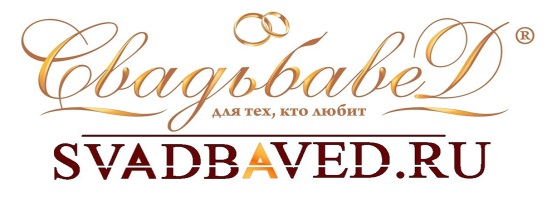 Зарегистрированная торговая марка «СвадьбавеД» принадлежит ООО РА «МЭР»ООО РА «МЭР» работает на рынке рекламно-информационных услуг свадебной отрасли с 2005 года.В настоящее время ТМ «СвадьбавеД» – это:свадебные журналы «СвадьбавеД» (г. Красноярск), «СвадьбавеД в Хакасии» (Абакан, франшиза), портал svadbaved.ru. Активные города присутствия портала: Красноярск (головной офис); Москва, Санкт-Петербург (города поддержки трафика); Абакан, Братск (франшиза). О журналеИздание является правопреемником журнала «Свадебный вальс на Енисее», который выходил с 2006 по 2011 год. С 2011 года свадебный журнал ООО РА «МЭР» называется «СвадьбавеД». За эти годы издание «пережило» более 15 прямых конкурентов и в настоящее время является единственным свадебным СМИ в миллионном Красноярске. Красноярск – единственный большой город России, в котором выпускается всего один свадебный глянцевый журнал. Содержание журналов – это не только рекламные материалы свадебной индустрии города, но и актуальные интервью с лучшими свадебными специалистами России и мира. Авторами и интервьюируемыми становились такие признанные корифеи отрасли, как Ренат Агзамов, Дария Бикбаева, Оксана Фленеген,  Александр Синютин и многие другие. Это уникальный контент.  Удобная навигация и обилие вариантов рекламы делают размещение в издании эффективным. До 65% рекламодателей являются постоянными клиентами (размещаются не один раз). Благодаря многим находкам редакции в контенте, формах и видах рекламных материалов, а также активной пропагандистской деятельности журнал «СвадьбавеД» знают далеко за пределами Красноярска и Абакана.О порталеСвоё новое доменное имя портал «СвадьбавеД» получил относительно недавно. С 2009 по 2016 г. ООО РА «МЭР» было владельцем городских свадебных порталов svadbaved.info и svadbaved19.ru. С октября 2016 года «СвадьбавеД» стал федеральным порталом под доменным именем svadbaved.ru. Только в этом году пользователи портала просмотрели порядка 250 000 страниц портала (данные на 1 мая). В городах Красноярск и Братск svadbaved.ru уже находится в ТОП 3 Яндекса по многим ключевым запросам свадебной тематики.Для пользователя – в основном, невест – продуманы специальные удобные сервисы по подготовке к свадьбе. Вся информация, как рекламная, так и контентная, поддерживается в актуальном состоянии. Для рекламодателей портала (ТОП-аккаунты, баннеры) разработана уникальная система позиционирования, при которой молодожёны, попав на портал, обязательно заметят ТОП-аккаунт. О спецпроектах«Школа молодожёнов «СвадьбавеД»Офлайн мероприятие для молодожёнов. Проводилось с 2013 по 2015 гг. в городах Абакан, Брянск, Красноярск. Имеются фото и видеоархивы, отзывы. Разработано положение. Есть примерные сценарии, коммерческие предложения, прайс-листы, инфографика, методы привлечения целевой аудитории. «Дисконтная программа (Клуб привилегий) «СвадьбавеД»Есть развёрнутое положение клуба, коммерческие предложения, макеты карт, рекламные материалы. Клуб привилегий «СвадьбавеД» работал в Абакане, Брянске и Красноярске в 2013 году. С мая 2017 года работает в Красноярске в формате он-лайн.«Бал молодожёнов»Офлайн мероприятие для молодожёнов и свадебных специалистов. Есть видео, отзывы, сценарии. Проект разработан и проведён в Братске (франшиза).«Свадебная выставка»Офлайн мероприятие для молодожёнов и свадебных специалистов. Есть видео, отзывы, сценарии. Проект разработан и проведён в Абакане (франшиза).«Рубрика «СвадьбавеД» в утреннем шоу телеканала»Есть видео, сценарии. Эфир состоялся на телеканале БСТ. (г. Братск)Паушельный взнос зависит от населения города правообладателя ТМ.Роялити 10% после 3 месяцев работы.